1 June 2020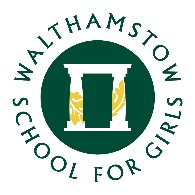 Dear Year 10 students, parents and carers
I hope you and your families are well? I hope you had a nice, restful half term break and you had the chance to enjoy the sunshine. I also hope that the easing of some of the lockdown rules today will allow many of you to start seeing extended family and friends again, even if it is outdoors and at a distance. Welcome back to school, I hope you are feeling rested and ready to continue your online learning for the remainder of this term.Please make sure that students log in on Monday morning at 10 a.m. to see assignments that have been set for the week. Make sure that they are completed and submitted on Friday. If students are having issue with work, please speak to staff via Teams. 
Tutor time will still be on Wednesday and Friday at 1:30 p.m., students must log on to Teams, SPL- F Careless-Pye, tutor group and say Hi. This is compulsory and all students must log on. If there are other issues with illness, or personal circumstances could you please email info@wsfg.waltham.sch.uk.Work for each subject should take 1 hour. Once completed submit straight away so you can tick it off the list. Making yourself a timetable with allocated times for each of your 7 subjects, exercise and extra activities makes it easier to stay motivated.I know many of you are keen to get back to WSFG and will have seen the news that the Government have said that secondary schools can make plans for Year 10 students to have 'face-to-face' time in their schools from June 15th but we are waiting for further guidance, talking with other local schools and planning with staff.  We are making plans to ensure that the school is safe for students and staff when we do return -but any time we have with you in school this term will be a very different format to our normal school days: we are looking at how you would be able to have some time with your teachers before the summer holidays. Please check your e-mails regularly as we will of course keep you posted on any updated plans.Remember that you can watch BBC iPlayer, All4 and other streaming services for great documentaries on lots of topic areas. Use this time to research something that you are passionate about, learn a new skill, set yourself an exercise target e.g. Couch to 5kHere is the link to the Speakers for Schools programme this week, the virtual talks include top tips and advice for future careers and speeches from the Chair of the British Science Association and a top Sports Marketing Executive VTALK Schedule
I am including the link for our online learning survey again this week as there were some issues with Office 365 Forms before half term. Please take a few minutes to complete this survey by Friday 5th June so we can look at ways to further improve your online learning experience. https://forms.office.com/Pages/DesignPage.aspx?fragment=FormId%3DB_HLllWrskmw7Ov9Af8xPFUAooJ9tzZGuScNbFN8w3dUMThTUjBRREtVTU1LTjRBVllPMVUzVE5RRC4u%26Token%3D19159f29188c42d5bc74add39cef5a60Have a lovely week, stay safeMrs Careless-PyeStudent Progress Leader Year 10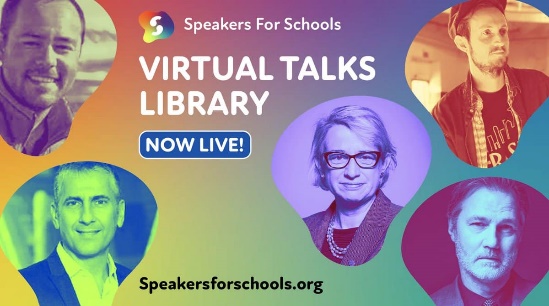 Upcoming Vtalks - Speakers for SchoolsSpeakers for Schools are excited to present our weekly VTalks schedule! This schedule will be updated weekly and talks will be targeted to different age groups and is accessible via the links below. To view anonymously, click the on Vtalk link in the schedule below and select: (Watch on the web instead > Join anonymously). View tips on participating in the Vtalk live streamwww.speakersforschools.org